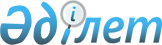 2013 - 2015 жылдарға арналған аудандық бюджет туралы
					
			Күшін жойған
			
			
		
					Атырау облысы Жылыой аудандық мәслихатының 2012 жылғы 20 желтоқсандағы № 9-2 шешімі. Атырау облысының Әділет департаментінде 2013 жылғы 15 қаңтарда № 2674 тіркелді. Күші жойылды - Атырау облысы Жылыой аудандық мәслихатының 2014 жылғы 25 маусымдағы № 20-5 шешімімен      Ескерту. Күші жойылды - Атырау облысы Жылыой аудандық мәслихатының 25.06.2014 № 20-5 шешімімен.

      РҚАО ескертпесі:

      Мәтінде авторлық орфография және пунктуация сақталған.



      Қазақстан Республикасының 2008 жылғы 4 желтоқсандағы Бюджет кодексінің 9 бабына, Қазақстан Республикасының 2001 жылғы 23 қаңтардағы "Қазақстан Республикасындағы жергілікті мемлекеттік басқару және өзін-өзі басқару туралы" Заңының 6 бабы 1 тармағы 1) тармақшасына, Қазақстан Республикасының 2012 жылғы 23 қарашадағы "2013-2015 жылдарға арналған республикалық бюджет туралы" Заңына сәйкес және аудан әкімдігі ұсынған 2013-2015 жылдарға арналған аудандық бюджет жобасын қарап, аудандық мәслихаттың ІХ сессиясы ШЕШІМ ЕТЕДІ:



      1. 2013-2015 жылдарға арналған аудандық бюджет тиісінше 1, 2 және 3, 4, 5 қосымшаларға сәйкес, оның ішінде 2013 жылға мынадай көлемде бекітілсін:



      1) кірістер – 9 853 068 мың теңге, оның ішінде:

      салықтық түсімдер – 8 821 315 мың теңге;

      салықтық емес түсімдер – 97 314 мың теңге;

      негізгі капиталды сатудан түсетін түсімдер – 5 727 мың теңге;

      трансферттер түсімі – 602 647 мың теңге.

      2) шығындар – 9 919 479 мың теңге.

      3) таза бюджеттік несиелендіру – 133 790 мың теңге, оның ішінде;

      бюджеттік несиелер – 133 790 мың теңге;

      бюджеттік несиелерді өтеу – 0 мың теңге.

      4) бюджет тапшылығы (профициті) - -195 008 теңге.

      5) бюджет тапшылығын қаржыландыру (профицитін пайдалану) – 195 008 мың теңге, оның ішінде;

      қарыздар түсімі – 133 790 мың теңге;

      қарыздарды өтеу – 0 мың теңге;

      бюджет қаражатының пайдаланылатын қалдықтары – 66 411 мың теңге.

      Ескерту. 1 тармаққа өзгерістер енгізілді - Атырау облысы Жылыой аудандық мәслихатының 2013.04.22 № 12-1; 18.07.2013 № 14-1; 20.09.2013 № 16-1; 11.12.2013 № 17-4 шешімдерімен (01.01.2013 бастап қолданысқа енгізіледі).



      2. Жалпы мемлекеттік салықтар түсімінің жалпы сома нормативі 2013 жылға келесідей көлемде ескерілсін:

      төлем көзінен салық салынатын табыстардан ұсталатын жеке табыс салығы – 50 %;

      төлем көзінен салық салынбайтын табыстардан ұсталатын жеке табыс салығы – 100%;

      әлеуметтік салық - 50 %.



      3. Аудан бюджетінен облыстық бюджетке бюджеттік алымдардың 2013 жылға арналған көлемі 5 707 353 мың теңге сомасында белгіленсін.



      4. 2013 жылға арналған аудандық бюджетте республикалық бюджеттен төмендегідей көлемдерде:

      бастауыш, негізгі орта және жалпы орта білім беретін мемлекеттік мекемелердегі физика, химия, биология кабинеттерін оқу жабдығымен жарақтандыруға – 12 291 мың теңге;

      мектепке дейінгі білім беру ұйымдарында мемлекеттік білім беру тапсырысын іске асыруға – 285 466 мың теңге;

      үйден оқытылатын мүгедек балаларды жабдықтар және бағдарламалармен қамтамасыз етуге – 5 000 мың теңге;

      жетім сәбиді (жетім балаларды) және ата-анасының қамқорлығынсыз қалған сәбиді (балаларды) асырап бағу үшін қамқоршыларға (қорғаншыларға) ай сайын ақша қаражаттарын төлеуге – 17 540 мың теңге;

      мектеп мұғалімдеріне және мектепке дейінгі білім беру ұйымдары тәрбиешілеріне біліктілік санаты үшін қосымша ақының мөлшерін арттыруға – 30 060 мың теңге;

      үш деңгейлі жүйе бойынша біліктілігін арттырудан өткен мұғалімдерге еңбекақыны көтеруге – 4 396 мың теңге;

      эпизоотияға қарсы іс-шараларды жүргізуге – 43 249 мың теңге ағымдағы нысаналы трансферттер көзделгені ескерілсін.



      5. 2013 жылға арналған аудандық бюджетте "Моноқалаларды дамытудың 2012 – 2020 жылдарға арналған бағдарламасы" шеңберінде келесідей көлемде:

      жобаларды іске асыру үшін банктердің кредиттері бойынша пайыздық ставканы субсидиялауға – 117 000 мың теңге;

      жаңа өндірістерді дамытуға гранттар беруге – 10 000 мың теңге;

      кәсіпкерлікті дамытуға жәрдемдесу – кәсіпкерлікке оқытуға – 1 478 мың теңге;

      ағымдағы жайластыруға – 184 091 мың теңге республикалық бюджеттен ағымдағы нысаналы трансферттер;

      кәсіпкерлікке микрокредит беруге – 126 000 мың теңге республикалық бюджеттен кредиттер көзделгені ескерілсін.



      6. 2013 жылға арналған аудандық бюджетте "Жұмыспен қамту 2020  бағдарламасы" шеңберінде келесідей көлемде:

      жалақыны ішінара субсидиялауға – 12 932 мың теңге;

      жұмыспен қамту орталықтарын қамтамасыз етуге – 12 724 мың теңге;

      жастар саясатын өткізуге – 17 864 мың теңге;

      кадрлардың біліктілігін арттыру, даярлауға – 6 446 мың теңге;

      ауылдық елді мекендерді дамыту шеңберінде объектілерді жөндеуге –     41 227 мың теңге  республикалық бюджеттен ағымдағы нысаналы трансферттер көзделгені ескерілсін.



      7. 2013 жылға арналған аудандық бюджетте республикалық бюджеттен "Аймақтарды дамыту" бағдарламасы шеңберінде:

      ауылдық (селолық) округтерде аймақтарды экономикалық дамуға ықпал ету шараларын іске асыруға 16 139 мың теңге ағымдағы нысаналы трансферттер көзделгені ескерілсін.



      8. 2013 жылға арналған аудандық бюджетте төмендегідей көлемдерде:

      ауылдық елдi мекендердiң әлеуметтiк сала мамандарын әлеуметтiк қолдау шараларын iске асыру үшін 1 473 мың теңге сомасында республикалық бюджеттен ағымдағы нысаналы трансферттер;

      ауылдық елдi мекендердiң әлеуметтiк сала мамандарын әлеуметтiк қолдау шараларын iске асыру үшiн 7 790 мың теңге сомасында республикалық бюджеттен бюджеттiк кредит беру көзделгенi ескерiлсiн.



      9. 2013 жылға арналған аудандық бюджетте облыстық бюджет есебінен:

      білім беру объектілерін салуға және қайта жаңғыртуға - 13 934 мың теңге нысаналы даму трансферттері көзделгені ескерілсін.



      10. 2013 жылға арналған аудандық бюджетте облыстық бюджет есебінен:

      білім беру объектілерін күрделі жөндеуге – 340 000 мың теңге ағымдағы нысаналы трансферттері көзделгені ескерілсін.



      11. 2013 жылға жергілікті атқарушы органдарының резерві 17 900 мың теңге сомасында бекітілсін.



      12. 2013 жылға арналған аудандық бюджеттің құрамында қаржыландыру мөлшері 4 қосымшаға сәйкес бекітілсін.



      13. 2013 жылға арналған аудандық бюджетті атқару процесінде облыстық мәслихаттың шешімімен белгіленген бағдарламалар тізбесі ескеріле отырып, секвестрлеуге жатпайтын аудандық бюджеттің бағдарламасының тізбесі 5 қосымшаға сәйкес бекітілсін.



      14. Осы шешімнің орындалуын бақылау бюджет, қаржы, экономика және кәсіпкерлікті дамыту жөніндегі тұрақты комиссияның төрағасына (Б. Сұлтанов) жүктелсін.



      15. Аудандық мәслихаттың 2011 жылғы 12 желтоқсандағы № 31-3 "2012-2014 жылдарға арналған аудандық бюджет туралы" шешімінің (нормативтік құқықтық актілерді мемлекеттік тіркеу тізілімінде № 4-2-165, "Кең Жылыой" газетінің 2012 жылғы 9 ақпандағы № 6 санында жарияланған) күші жойылды деп танылсын.



      16. Осы шешім 2013 жылдың 1 қаңтарынан бастап қолданысқа енгізіледі.      Аудандық мәслихаттың ІХ

      сессиясының төрағасы:                      М. Сәбет      Аудандық мәслихат хатшысы:                 М. енғанов

"2013-2015 жылдарға арналған 

аудандық бюджет туралы"   

аудандық мәслихаттың 2012 жылғы

20 желтоқсандағы ІХ сессиясының

№ 9-2 шешіміне 1 қосымша    2013 жылға нақтыланған бюджет      Ескерту. 1 қосымша жаңа редакцияда - Атырау облысы Жылыой аудандық мәслихатының 11.12.2013 № 17-4 шешімімен (01.01.2013 бастап қолданысқа енгізіледі).

2013-2015 жылдарға арналған

аудандық бюджет туралы"  

аудандық мәслихаттың   

2012 жылғы 20 желтоқсандағы

№ 9-2 шешіміне 2 қосымша   2014 жылға арналған аудандық бюджет

2013-2015 жылдарға арналған

аудандық бюджет туралы"  

аудандық мәслихаттың   

2012 жылғы 20 желтоқсандағы

№ 9-2 шешіміне 3 қосымша  2015 жылға арналған аудандық бюджет

"2013-2015 жылдарға арналған 

аудандық бюджет туралы"   

аудандық мәслихаттың 2012 жылғы

20 желтоқсандағы ІХ сессиясының

№ 9-2 шешіміне 4 қосымша   2013 жылға аудандық маңызы бар қаланың, кенттің, ауыл, ауылдық округтің әкімі аппаратын қаржыландыру мөлшері      Ескерту. 4 қосымша жаңа редакцияда - Атырау облысы Жылыой аудандық мәслихатының 11.12.2013 № 17-4 шешімімен (01.01.2013 бастап қолданысқа енгізіледі).мың тенгекестенің жалғасы 

 2013-2015 жылдарға арналған

аудандық бюджет туралы"  

аудандық мәслихаттың   

2012 жылғы 20 желтоқсандағы

№ 9-2 шешіміне 5 қосымша  2013 жылға арналған аудандық бюджетті атқару процесінде секвестрлеуге жатпайтын аудандық бюджеттік бағдарламалардың тізбесі
					© 2012. Қазақстан Республикасы Әділет министрлігінің «Қазақстан Республикасының Заңнама және құқықтық ақпарат институты» ШЖҚ РМК
				СанатыСанатыСанатыСанатыСомасы, мың теңгеСыныбыСыныбыСыныбыСомасы, мың теңгеІшкі сыныбыІшкі сыныбыСомасы, мың теңгеАтауыСомасы, мың теңгеІ. Кірістер98530681Салықтық түсімдер920403501Табыс салығы18169592Жеке табыс салығы181695903Әлеуметтік салық13998981Әлеуметтік салық139989804Меншікке салынатын салықтар58658041Мүлікке салынатын салықтар55993163Жер салығы445264Көлік құралдарына салынатын салық2206025Бірыңғай жер салығы136005Тауарларға, жұмыстарға және қызметтерге салынатын ішкі салықтар938712Акциздер135073Табиғи және басқа да ресурстарды пайдаланғаны үшін түсетін түсімдер527354Кәсіпкерлік және кәсіби қызметті жүргізгені үшін алынатын алымдар256545Құмар ойын бизнеске салық197507Басқа да салықтар4711Басқа да салықтар47108Заңдық мәнді іс-әрекеттерді жасағаны және (немесе) оған уәкілеттігі бар мемлекеттік органдар немесе лауазымды адамдар құжаттар бергені үшін алынатын міндетті төлемдер270321Мемлекеттік баж270322Салықтық емес түсімдер2246101Мемлекеттік меншіктен түсетін кірістер120745Мемлекет меншігіндегі мүлікті жалға беруден түсетін кірістер72139Мемлекетік меншіктен түсетін басқа да кірістер486104Мемлекеттік бюджеттен қаржыландырылатын, сондай-ақ Қазақстан Республикасы Ұлттық банкінің бюджетінен (шығыстар сметасынан) ұсталатын және қаржыландырылатын мемлекеттік мекемелер салатын айыппұлдар, өсімпұлдар, санкциялар, өндіріп алулар1851Мұнай секторы ұйымдарынан түсетін түсімдерді қоспағанда, мемлекеттік бюджеттен қаржыландырылатын, сондай-ақ Қазақстан Республикасы Ұлттық банкінің бюджетінен (шығыстар сматасынан) ұсталатын және қаржыландырылатын  мемлекеттік мекемелер салатын айыппұлдар, өсімпұлдар, санкциялар, өндіріп алулар18506Басқа да салықтық емес түсімдер102021Басқа да салықтық емес түсімдер102023Негізгі капиталды сатудан түсетін түсімдер2389203Жерді және материалдық емес активтерді сату238921Жерді сату167452Материалдық емес активтерді сату71474Трансферттердің түсімдері60264702Мемлекеттік басқарудың жоғарға тұрған органдарынан түсетін трансфеттер6026472Облыстық бюджеттен түсетін трансферттер6026475Бюджеттік кредиттерді өтеу3301Бюджеттік кредиттерді өтеу331Мемлекеттік бюджеттен берілген кредиттерді өтеу33Функционалдық топФункционалдық топФункционалдық топФункционалдық топСомасы, мың теңгеӘкімшіӘкімшіӘкімшіСомасы, мың теңгеБағдарламаБағдарламаСомасы, мың теңгеАтауыСомасы, мың теңгеІІ. Шығыстар991947901Жалпы сипаттағы мемлекеттік қызметтер243355112Аудан (облыстық маңызы бар қала) мәслихатының аппараты16398001Аудан (облыстық маңызы бар қала) мәслихатының қызметін қамтамасыз ету жөніндегі қызметтер16068003Мемлекеттік органның күрделі шығыстары330122Аудан (облыстық маңызы бар қала) әкімінің аппараты69295001Аудан (облыстық маңызы бар қала) әкімінің қызметін қамтамасыз ету жөніндегі қызметтер61854003Мемлекеттік органның күрделі шығыстары7441123Қаладағы аудан, аудандық маңызы бар қала, кент, ауыл, ауылдық округ әкімінің аппараты122815001Қаладағы аудан, аудандық маңызы бар қала, кент, село, селолық округ әкімінің қызметін қамтамасыз ету жөніндегі қызметтер108283022Мемлекеттік органның күрделі шығыстары14532459Ауданның (облыстық маңызы бар қаланың) экономика және қаржы бөлімі34847010Жекешелендіру, коммуналдық меншікті басқару, жекешелендіруден кейінгі қызмет және осыған байланысты дауларды реттеу336001Ауданның (облыстық маңызы бар қаланың) экономикалық саясатын қалыптастыру мен дамыту, мемлекеттік жоспарлау, бюджеттік атқару және коммуналдық меншігін басқару саласындағы мемлекеттік саясатты іске асыру жөніндегі қызметтер33300015Мемлекеттік органның күрделі шығыстары121102Қорғаныс7466122Аудан (облыстық маңызы бар қала) әкімінің аппараты7466005Жалпыға бірдей әскери міндетті атқару шеңберіндегі іс-шаралар746603Қоғамдық тәртіп, қауіпсіздік, құқықтық, сот, қылмыстық-атқару қызметі6863458Ауданның (облыстық маңызы бар қаланың) тұрғын үй-коммуналдық шаруашылығы, жолаушылар көлігі және автомобиль жолдары бөлімі6863021Елді мекендерде жол қауіпсіздігін қамтамасыз ету686304Білім беру2748745123Қаладағы аудан, аудандық маңызы бар қала, кент, ауыл, ауылдық округ әкімінің аппараты393363004Мектепке дейінгі тәрбие ұйымдарының қызметін қамтамасыз ету221639041Мектепке дейінгі білім беру ұйымдарында мемлекеттік білім беру тапсырысын іске асыруға171724471Ауданның (облыстық маңызы бар қаланың) білім, дене шынықтыру және спорт бөлімі2205907004Жалпы білім беру2081362005Балалар мен жеткіншектерге қосымша білім беру124545471Ауданның (облыстық маңызы бар қаланың) білім, дене шынықтыру және спорт бөлімі149475009Ауданның (облыстық маңызы бар қаланың) мемлекеттік білім беру мекемелер үшін оқулықтар мен оқу-әдістемелік кешендерді сатып алу және жеткізу32174010Аудандық (қалалық) ауқымдағы мектеп олимпиадаларын және мектептен тыс іс-шараларды өткізу856020Жетім баланы (жетім балаларды) және ата-аналарының қамқорынсыз қалған баланы (балаларды) күтіп-ұстауға асыраушыларына ай сайынғы ақшалай қаражат төлемдері14793023Үйде оқытылатын мүгедек балаларды жабдықпен, бағдарламалық қамтыммен қамтамасыз ету5274050Жаңадан іске қосылатын білім беру объектілерін күтіп-ұстау1000067Ведомстволық бағыныстағы мемлекеттік мекемелерінің және ұйымдарының күрделі шығыстары9537806Әлеуметтік көмек және әлеуметтік қамсыздандыру141986451Ауданның (облыстық маңызы бар қаланың) жұмыспен қамту және әлеуметтік бағдарламалар бөлімі113481002Еңбекпен қамту бағдарламасы44286005Мемлекеттік атаулы әлеуметтік көмек1347006Тұрғын үй көмегі522007Жергілікті өкілетті органдардың шешімі бойынша мұқтаж азаматтардың жекелеген топтарына әлеуметтік көмек4460010Үйден тәрбиеленіп оқытылатын мүгедек балаларды материалдық қамтамасыз ету4445014Мұқтаж азаматтарға үйінде әлеуметтік көмек көрсету2059701618 жасқа дейінгі балаларға мемлекеттік жәрдемақылар30074017Мүгедектерді оңалту жеке бағдарламасына сәйкес, мұқтаж мүгедектерді міндетті гигиеналық құралдармен және ымдау тілі мамандарының қызмет көрсетуін, жеке көмекшілермен қамтамасыз ету7750451Ауданның (облыстық маңызы бар қаланың) жұмыспен қамту және әлеуметтік бағдарламалар бөлімі28505001Жергілікті деңгейде халық үшін әлеуметтік бағдарламаларды, жұмыспен қамтуды қамтамасыз етуді іске асыру саласындағы мемлекеттік саясатты іске асыру жөніндегі қызметтер24926011Жәрдемақыларды және басқа да әлеуметтік төлемдерді есептеу, төлеу мен жеткізу бойынша қызметтерге ақы төлеу959021Мемлекеттік органның күрделі шығыстары262007Тұрғын үй коммуналдық шаруашылығы395768458Ауданның (облыстық маңызы бар қаланың) тұрғын үй-коммуналдық шаруашылығы, жолаушылар көлігі және автомобиль жолдары бөлімі11815003Мемлекеттік тұрғын үй қорының сақталуын ұйымдастыру1680004Азаматтардың жекеленген санаттарын тұрғын үймен қамтамасыз ету2955033Инженерлік коммуникациялық инфрақұрылымды жобалау, дамыту, жайластыру және (немесе) сатып алу7180472Ауданның (облыстық маңызы бар қаланың) құрылыс, сәулет және қала құрылысы бөлімі41000003Мемлекеттік коммуналдық тұрғын үй қорының тұрғын үйін жобалау, салу және (немесе) сатып алу41000458Ауданның (облыстық маңызы бар қаланың) тұрғын үй-коммуналдық шаруашылығы, жолаушылар көлігі және автомобиль жолдары бөлімі117073012Сумен жабдықтау және су бөлу жүйесінің қызмет етуі5847026Ауданның (облыстық маңызы бар қаланың) коммуналдық меншігіндегі жылу жүйелерін қолдануды ұйымдастыру93784029Сумен жабдықтау және су бұру жүйелерін  дамыту17442123Қаладағы аудан, аудандық маңызы бар қала, кент, село, селолық округ әкімінің аппараты137163008Елді мекендерде көшелерді жарықтандыру55031009Елді мекендердің санитариясын қамтамасыз ету73313011Елді мекендерді абаттандыру мен көгалдандыру8819458Ауданның (облыстық маңызы бар қаланың) тұрғын үй-коммуналдық шаруашылығы, жолаушылар көлігі және автомобиль жолдары бөлімі88717016Елді мекендердің санитариясын қамтамасыз ету87019018Елді мекендерді абаттандыру мен көгалдандыру169808Мәдениет, спорт, туризм және ақпараттық кеңістік158327455Ауданның (облыстық маңызы бар қаланың) мәдениет және тілдерді дамыту бөлімі78529003Мәдени-демалыс жұмысын қолдау78529471Ауданның (облыстық маңызы бар қаланың) білім, дене шынықтыру және спорт бөлімі5285014Аудандық (облыстық маңызы бар қалалық) деңгейде спорттық жарыстар өткізу1081015Әртүрлі спорт түрлері бойынша аудан (облыстық маңызы бар қала) құрама командаларының мүшелерін дайындау және олардың облыстық спорт жарыстарына қатысуы4204455Ауданның (облыстық маңызы бар қаланың) мәдениет және тілдерді дамыту бөлімі48497006Аудандық (қалалық) кітапханалардың жұмыс істеуі48497456Ауданның (облыстық маңызы бар қаланың) ішкі саясат бөлімі2000005Телерадиохабарларын тарату арқылы мемлекеттік ақпараттық саясатты жүргізу жөніндегі қызметтер2000455Ауданның (облыстық маңызы бар қаланың) мәдениет және тілдерді дамыту бөлімі12234001Жергілікті деңгейде тілдерді және мәдениетті дамыту саласындағы мемлекеттік саясатты іске асыру жөніндегі қызметтер8672010Мемлекеттік органның күрделі шығыстары2645032Ведомстволық бағыныстағы мемлекеттік мекемелерінің және ұйымдарының күрделі шығыстары917456Ауданның (облыстық маңызы бар қаланың) ішкі саясат бөлімі11782001Жергілікті деңгейде ақпарат, мемлекеттілікті нығайту және азаматтардың әлеуметтік сенімділігін қалыптастыру саласында мемлекеттік саясатты іске асыру жөніндегі қызметтер8862006Мемлекеттік органның күрделі шығыстары292009Отын-энергетика кешені және жер қойнауын пайдалану1107458Ауданның (облыстық маңызы бар қаланың) тұрғын үй-коммуналдық шаруашылығы, жолаушылар көлігі және автомобиль жолдары бөлімі1107019Жылу-энергетикалық жүйені дамыту110710Ауыл, су, орман, балық шаруашылығы, ерекше қорғалатын табиғи аумақтар, қоршаған ортаны және жануарлар дүниесін қорғау, жер қатынастары82817459Ауданның (облыстық маңызы бар қаланың) экономика және қаржы бөлімі1332099Мамандардың әлеуметтік көмек көрсетуі жөніндегі шараларды іске асыру1332462Ауданның (облыстық маңызы бар қаланың) ауыл шаруашылығы бөлімі12865001Жергілікті деңгейде ауыл шаруашылығы саласындағы мемлекеттік саясатты іске асыру жөніндегі қызметтер10194006Мемлекеттік органның күрделі шығыстары2671473Ауданның (облыстық маңызы бар қаланың) ветеринария бөлімі13818001Жергілікті деңгейде ветеринария саласындағы мемлекеттік саясатты іске асыру жөніндегі қызметтер9355003Мемлекеттік органның күрделі шығыстары2063007Қаңғыбас иттер мен мысықтарды аулауды және жоюды ұйымдастыру2400463Ауданның (облыстық маңызы бар қаланың) жер қатынастары бөлімі11553001Аудан (облыстық маңызы бар қала) аумағында жер қатынастарын реттеу саласындағы мемлекеттік саясатты іске асыру жөніндегі қызметтер9813007Мемлекеттік органның күрделі шығыстары1740473Ауданның (облыстық маңызы бар қаланың) ветеринария бөлімі43249011Эпизоотияға қарсы іс-шаралар жүргізу4324911Өнеркәсіп, сәулет, қала құрылысы және құрылыс қызметі23301472Ауданның (облыстық маңызы бар қаланың) құрылыс, сәулет және қала құрылысы бөлімі23301001Жергілікті деңгейде құрылыс, сәулет және қала құрылысы саласындағы мемлекеттік саясатты іске асыру жөніндегі қызметтер21321015Мемлекеттік органның күрделі шығыстары198013Басқалар358730469Ауданның (облыстық маңызы бар қаланың) кәсіпкерлік бөлімі1596001Жергілікті деңгейде кәсіпкерлік пен өнеркәсіпті дамыту саласындағы мемлекеттік саясатты іске асыру жөніндегі қызметтер1230004Мемлекеттік органның күрделі шығыстары366123Қаладағы аудан, аудандық маңызы бар қала, кент, ауыл, ауылдық округ әкімінің аппараты15372040"Өңірлерді дамыту" бағдарламасы шеңберінде өңірлерді экономикалық дамытуға жәрдемдесу бойынша шараларды іске асыру15372459Ауданның (облыстық маңызы бар қаланың) экономика және қаржы бөлімі21454012Ауданның (облыстық маңызы бар қаланың) жергілікті атқарушы органының резерві21454458Ауданның (облыстық маңызы бар қаланың) тұрғын үй-коммуналдық шаруашылығы, жолаушылар көлігі және автомобиль жолдары бөлімі294900001Жергілікті деңгейде тұрғын үй-коммуналдық шаруашылығы, жолаушылар көлігі және автомобиль жолдары саласындағы мемлекеттік саясатты іске асыру жөніндегі қызметтер10507013Мемлекеттік органның күрделі шығыстары2403044Моноқалаларды дамытудың 2012-2020 жылдарға арналған бағдарламасы шеңберінде моноқалаларды ағымдағы жайластыру7060065Заңды тұлғалардың жарғылық капиталын қалыптастыру немесе ұлғайту14000085Моноқалаларды дамытудың 2012-2020 жылдарға арналған бағдарламасы шеңберінде бюджеттік инвестициялық жобаларды іске асыру260930471Ауданның (облыстық маңызы бар қаланың) білім, дене шынықтыру және спорт бөлімі25408001Білім, дене шынықтыру және спорт бөлімі  қызметін қамтамасыз ету24400018Мемлекеттік органның күрделі шығыстары100814Борышқа қызмет көрсету1459Ауданның (облыстық маңызы бар қаланың) экономика және қаржы бөлімі1021Жергілікті атқарушы органдардың облыстық бюджеттен қарыздар бойынша сыйақылар мен өзге де төлемдерді төлеу бойынша115Трансферттер5750981459Ауданның (облыстық маңызы бар қаланың) экономика және қаржы бөлімі5750981006Нысаналы пайдаланылмаған (толық пайдаланылмаған) трансферттерді қайтару43628007Бюджеттік алулар570735316Қарыздарды өтеу32459Ауданның (облыстық маңызы бар қаланың) экономика және қаржы бөлімі32005Жергілікті атқарушы органның жоғарғы тұрған бюджет алдындағы борышын өтеу32ІІІ. Таза бюджеттік кредит128597Бюджеттік кредиттер12859710Ауыл, су, орман, балық шаруашылығы, ерекше қолданатын табиғи аумақтар, қоршаған ортаны және жануарлар дүниесін қорғау, жер қатынастары2597459Ауданның (облыстық маңызы бар қаланың) экономика және қаржы бөлімі2597009Мамандарды әлеуметтік қолдау шараларын іске асыруға берілетін бюджеттік кредиттер259713Басқалар126000469Ауданның (облыстық маңызы бар қаланың) кәсіпкерлік бөлімі126000008Моноқалаларда кәсіпкерліктің дамуына ықпал етуді кредиттеу126000СанатыСанатыСанатыСанатыСомасы, мың теңгеСыныбыСыныбыСыныбыСомасы, мың теңгеІшкі сыныбыІшкі сыныбыСомасы, мың теңгеАтауыСомасы, мың теңгеI. Кірістер89383561Салықтық түсiмдер882531601Табыс салығы8787492Жеке табыс салығы87874903Әлеуметтік салық6999491Әлеуметтік салық69994904Меншiкке салынатын салықтар71352011Мүлікке салынатын салықтар68749673Жер салығы457774Көлік құралдарына салынатын салық2134035Бірыңғай жер салығы105405Тауарларға, жұмыстарға және қызметтерге салынатын iшкi салықтар1005802Акциздер165533Табиғи және басқа да ресурстарды пайдаланғаны үшін түсетін түсімдер657854Кәсіпкерлік және кәсіби қызметті жүргізгені үшін алынатын алымдар139615Құмар ойын бизнеске салық428107Басқа да салықтар51Басқа да салықтар508Заңдық мәндi iс-әрекеттердi жасағаны және (немесе) оған уәкiлеттiгi бар мемлекеттiк органдар немесе лауазымды адамдар құжаттар бергені үшін алынатын мiндеттi төлемдер108321Мемлекеттік баж108322Салықтық емес түсiмдер9731501Мемлекеттік меншiктен түсетiн кірістер108065Мемлекет меншігіндегі мүлікті жалға беруден түсетін кірістер108064Мемлекеттік бюджеттен қаржыландырылатын, сондай ақ Қазақстан Республикасы Ұлттық банкінің бюджетінен (шығыстар сметасынан) ұсталатын және қаржыландырылатын мемлекеттік мекемелер салатын айыппұлдар, өсімпұлдар, санкциялар, өндіріп алулар718071Мұнай секторы ұйымдарынан түсетін түсімдерді қоспағанда, мемлекеттік бюджеттен қаржыландырылатын, сондай-ақ Қазақстан Республикасы Ұлттық банкінің бюджетінен (шығыстар сметасынан) ұсталатын және қаржыландырылатын мемлекеттік мекемелер салатын айыппұлдар, өсімпұлдар, санкциялар, өндіріп алулар7180706Басқа да салықтық емес түсiмдер147021Басқа да салықтық емес түсiмдер147023Негiзгi капиталды сатудан түсетiн түсiмдер572503Жердi және материалдық емес активтердi сату57251Жердi сату57254Трансферттердің түсiмдері1000002Мемлекеттiк басқарудың жоғарғы тұрған органдарынан түсетiн трансферттер100002Облыстық бюджеттен түсетiн трансферттер10000Функционалдық топФункционалдық топФункционалдық топФункционалдық топСомасы, мың теңгеӘкімшіӘкімшіӘкімшіСомасы, мың теңгеБағдарламаБағдарламаСомасы, мың теңгеАтауыСомасы, мың теңгеII. Шығыстар893835601Жалпы сипаттағы мемлекеттiк қызметтер199625112Аудан мәслихатының аппараты19237001Аудан мәслихатының қызметін қамтамасыз ету жөніндегі қызметтер19237122Аудан әкiмiнiң аппараты53147001Аудан әкімінің қызметін қамтамасыз ету жөніндегі қызметтер53147123Қаладағы аудан, аудандық маңызы бар қала, кент, ауыл (село), ауылдық (селолық) округ әкiмiнің аппараты91692001Қаладағы аудан, аудандық маңызы бар қаланың, кент, ауыл (село), ауылдық (селолық) округ әкімінің қызметін қамтамасыз ету жөніндегі қызметтер91692452Ауданның қаржы бөлiмi21203001Ауданның бюджетін орындау және ауданның коммуналдық меншігін басқару саласындағы мемлекеттік саясатты іске асыру жөніндегі қызметтер16982003Салық салу мақсатында мүлiктi бағалауды жүргiзу711004Біржолғы талондарды беру жөніндегі жұмысты ұйымдастыру және біржолғы талондарды сатудан түскен сомаларды толық алынуын қамтамасыз ету2530011Коммуналдық меншікке түскен мүлікті есепке алу, сақтау, бағалау және сату980476Ауданның экономика, бюджеттiк жоспарлау және кәсіпкерлік бөлiмi14256001Аудан басқармасының экономикалық саясатты, мемлекеттік жоспарлау, бюджеттің атқарылуы, коммуналдық меншікті басқару, кәсіпкерлікті және өнеркәсіпті дамыту жүйесін қалыптастыру және дамыту саласында мемлекеттік саясатты іске асыру жөніндегі қызметтер1425602Қорғаныс3373122Аудан әкiмiнiң аппараты3373005Жалпыға бiрдей әскери мiндеттi атқару шеңберiндегi iс-шаралар337304Бiлiм беру2099000123Қаладағы аудан, аудандық маңызы бар қала, кент, ауыл (село), ауылдық (селолық) округ әкiмiнің аппараты227704004Мектепке дейінгі тәрбиелеу және оқыту ұйымдарын қолдау227704471Ауданның бiлiм, дене шынықтыру және спорт бөлiмi1838266004Жалпы бiлiм беру1737746005Балалар мен жеткіншектерге қосымша білім беру100520471Ауданның бiлiм, дене шынықтыру және спорт бөлiмi33030009Ауданның мемлекеттік білім беру мекемелер үшін оқулықтар мен оқу-әдiстемелiк кешендерді сатып алу және жеткізу32174010Аудандық (қалалық) ауқымдағы мектеп олимпиадаларын және мектептен тыс іс-шараларды өткiзу85606Әлеуметтiк көмек және әлеуметтiк қамсыздандыру154890451Ауданның жұмыспен қамту және әлеуметтiк бағдарламалар бөлiмi129116002Еңбекпен қамту бағдарламасы46368004Ауылдық жерлерде тұратын денсаулық сақтау, білім беру, әлеуметтік қамтамасыз ету, мәдениет және спорт мамандарына отын сатып алуға Қазақстан Республикасының заңнамасына сәйкес әлеуметтік көмек көрсету3055005Мемлекеттiк атаулы әлеуметтiк көмек3908006Тұрғын үй көмегi4007007Жергiлiктi өкiлеттi органдардың шешiмi бойынша мұқтаж азаматтардың жекелеген топтарына әлеуметтiк көмек10436010Үйден тәрбиеленіп оқытылатын мүгедек балаларды материалдық қамтамасыз ету2247014Мұқтаж азаматтарға үйінде әлеуметтiк көмек көрсету2030601618 жасқа дейінгі балаларға мемлекеттік жәрдемақылар33239017Мүгедектерді оңалту жеке бағдарламасына сәйкес, мұқтаж мүгедектерді міндетті гигиеналық құралдармен және ымдау тілі мамандарының қызмет көрсетуін, жеке көмекшілермен қамтамасыз ету5550451Ауданның жұмыспен қамту және әлеуметтiк бағдарламалар бөлiмi25774001Жергілікті деңгейде жұмыспен қамтуды қамтамасыз ету және халық үшін әлеуметтік бағдарламаларды іске асыру саласындағы мемлекеттік саясатты іске асыру жөніндегі қызметтер24678011Жәрдемақыларды және басқа да әлеуметтік төлемдерді есептеу, төлеу мен жеткізу бойынша қызметтерге ақы төлеу109607Тұрғын үй-коммуналдық шаруашылық92470472Ауданның құрылыс, сәулет және қала құрылысы бөлiмi10000003Мемлекеттік коммуналдық тұрғын үй қорының тұрғын үйін жобалау, салу және (немесе) сатып алу10000123Қаладағы аудан, аудандық маңызы бар қала, кент, ауыл (село), ауылдық (селолық) округ әкiмiнің аппараты82470008Елдi мекендердің көшелерін жарықтандыру33084009Елдi мекендердiң санитариясын қамтамасыз ету48316011Елдi мекендердi абаттандыру мен көгалдандыру107008Мәдениет, спорт, туризм және ақпараттық кеңiстiк98770455Ауданның мәдениет және тілдерді дамыту бөлiмi32895003Мәдени-демалыс жұмысын қолдау32895471Ауданның білім, дене шынықтыру және спорт бөлімі3285014Аудандық деңгейде спорттық жарыстар өткiзу1081015Әртүрлi спорт түрлерi бойынша ауданның құрама командаларының мүшелерiн дайындау және олардың облыстық спорт жарыстарына қатысуы2204455Ауданның мәдениет және тілдерді дамыту бөлiмi45464006Аудандық (қалалық) кiтапханалардың жұмыс iстеуi45464456Ауданның ішкі саясат бөлімі2000005Телерадиохабарлары арқылы мемлекеттік ақпараттық саясат жүргізу2000455Ауданның мәдениет және тілдерді дамыту бөлiмi7992001Жергілікті деңгейде тілдерді және мәдениетті дамыту саласындағы мемлекеттік саясатты іске асыру жөніндегі қызметтер7992456Ауданның ішкі саясат бөлімі7134001Жергілікті деңгейде ақпарат, мемлекеттілікті нығайту және азаматтардың әлеуметтік сенімділігін қалыптастыру саласында мемлекеттік саясатты іске асыру жөніндегі қызметтер713409Отын-энергетика кешенi және жер қойнауын пайдалану143850458Ауданның тұрғын үй-коммуналдық шаруашылығы, жолаушылар көлiгi және автомобиль жолдары бөлiмi143850019Жылу-энергетикалық жүйені дамыту14385010Ауыл, су, орман, балық шаруашылығы, ерекше қорғалатын табиғи аумақтар, қоршаған ортаны және жануарлар дүниесiн қорғау, жер қатынастары27101462Ауданның ауыл шаруашылығы бөлiмi8967001Жергілікті деңгейде ауыл шаруашылығы саласындағы мемлекеттік саясатты іске асыру жөніндегі қызметтер8967473Ауданның ветеринария бөлiмi11167001Жергілікті деңгейде ветеринария саласындағы мемлекеттік саясатты іске асыру жөніндегі қызметтер11167463Ауданның жер қатынастары бөлімі6967001Аудан аумағында жер қатынастарын реттеу саласындағы мемлекеттік саясатты іске асыру жөніндегі қызметтер696711Өнеркәсiп, сәулет, қала құрылысы және құрылыс қызметi15958472Ауданның құрылыс, сәулет және қала құрылысы бөлiмi15958001Жергілікті деңгейде құрылыс, сәулет және қала құрылысы саласындағы мемлекеттік саясатты іске асыру жөніндегі қызметтер1595812Көлік және коммуникация330844458Ауданның тұрғын үй-коммуналдық шаруашылығы, жолаушылар көлiгi және автомобиль жолдары бөлiмi33084423Автомобиль жолдарының жұмыс істеуін қамтамасыз ету33084413Өзгелер65122452Ауданның қаржы бөлімі15662012Ауданның жергілікті атқарушы органының резерві15662458Ауданның тұрғын-үй коммуналдық шаруашылығы, жолаушылар көлiгi және автомобиль жолдары бөлiмi28326001Жергілікті деңгейде тұрғын үй-коммуналдық шаруашылығы, жолаушылар көлігі және автомобиль жолдары саласындағы мемлекеттік саясатты іске асыру жөніндегі қызметтер9170042Моноқалаларды абаттандыру мәселелерін шешуге іс-шаралар өткізу19156471Ауданның білім, дене шынықтыру және спорт бөлімі21134001Білім, дене шынықтыру және спорт бөлімі қызметін қамтамасыз ету2113415Трансферттер5707353452Ауданның қаржы бөлiмi5707353007Бюджеттiк алулар5707353СанатыСанатыСанатыСанатыСомасы, мың теңгеСыныбыСыныбыСыныбыСомасы, мың теңгеІшкі сыныбыІшкі сыныбыСомасы, мың теңгеАтауыСомасы, мың теңгеI. Кірістер89283561Салықтық түсiмдер882531601Табыс салығы8787492Жеке табыс салығы87874903Әлеуметтік салық6999491Әлеуметтік салық69994904Меншiкке салынатын салықтар71352011Мүлікке салынатын салықтар68749673Жер салығы457774Көлік құралдарына салынатын салық2134035Бірыңғай жер салығы105405Тауарларға, жұмыстарға және қызметтерге салынатын iшкi салықтар1005802Акциздер165533Табиғи және басқа да ресурстарды пайдаланғаны үшін түсетін түсімдер657854Кәсіпкерлік және кәсіби қызметті жүргізгені үшін алынатын алымдар139615Құмар ойын бизнеске салық428107Басқа да салықтар51Басқа да салықтар508Заңдық мәндi iс-әрекеттердi жасағаны және (немесе) оған уәкiлеттiгi бар мемлекеттiк органдар немесе лауазымды адамдар құжаттар бергені үшін алынатын мiндеттi төлемдер108321Мемлекеттік баж108322Салықтық емес түсiмдер9731501Мемлекеттік меншiктен түсетiн кірістер108065Мемлекет меншігіндегі мүлікті жалға беруден түсетін кірістер108064Мемлекеттік бюджеттен қаржыландырылатын, сондай ақ Қазақстан Республикасы Ұлттық банкінің бюджетінен (шығыстар сметасынан) ұсталатын және қаржыландырылатын мемлекеттік мекемелер салатын айыппұлдар, өсімпұлдар, санкциялар, өндіріп алулар718071Мұнай секторы ұйымдарынан түсетін түсімдерді қоспағанда, мемлекеттік бюджеттен қаржыландырылатын, сондай ақ Қазақстан Республикасы Ұлттық банкінің бюджетінен (шығыстар сметасынан) ұсталатын және қаржыландырылатын мемлекеттік мекемелер салатын айыппұлдар, өсімпұлдар, санкциялар, өндіріп алулар7180706Басқа да салықтық емес түсiмдер147021Басқа да салықтық емес түсiмдер147023Негiзгi капиталды сатудан түсетiн түсiмдер572503Жердi және материалдық емес активтердi сату57251Жердi сату5725Функционалдық топФункционалдық топФункционалдық топФункционалдық топСомасы, мың теңгеӘкімшіӘкімшіӘкімшіСомасы, мың теңгеБағдарламаБағдарламаСомасы, мың теңгеАтауыСомасы, мың теңгеII. Шығыстар892835601Жалпы сипаттағы мемлекеттiк қызметтер199625112Аудан мәслихатының аппараты19237001Аудан мәслихатының қызметін қамтамасыз ету жөніндегі қызметтер19237122Аудан әкiмiнiң аппараты53147001Аудан әкімінің қызметін қамтамасыз ету жөніндегі қызметтер53147123Қаладағы аудан, аудандық маңызы бар қала, кент, ауыл (село), ауылдық (селолық) округ әкiмiнің аппараты91692001Қаладағы аудан, аудандық маңызы бар қаланың, кент, ауыл (село), ауылдық (селолық) округ әкімінің қызметін қамтамасыз ету жөніндегі қызметтер91692452Ауданның қаржы бөлiмi21203001Ауданның бюджетін орындау және ауданның коммуналдық меншігін басқару саласындағы мемлекеттік саясатты іске асыру жөніндегі қызметтер16982003Салық салу мақсатында мүлiктi бағалауды жүргiзу711004Біржолғы талондарды беру жөніндегі жұмысты ұйымдастыру және біржолғы талондарды сатудан түскен сомаларды толық алынуын қамтамасыз ету2530011Коммуналдық меншікке түскен мүлікті есепке алу, сақтау, бағалау және сату980476Ауданның экономика, бюджеттiк жоспарлау және кәсіпкерлік бөлiмi14256001Аудан басқармасының экономикалық саясатты, мемлекеттік жоспарлау, бюджеттің атқарылуы, коммуналдық меншікті басқару, кәсіпкерлікті және өнеркәсіпті дамыту жүйесін қалыптастыру және дамыту саласында мемлекеттік саясатты іске асыру жөніндегі қызметтер1425602Қорғаныс3373122Аудан әкiмiнiң аппараты3373005Жалпыға бiрдей әскери мiндеттi атқару шеңберiндегi iс-шаралар337304Бiлiм беру2099000123Қаладағы аудан, аудандық маңызы бар қала, кент, ауыл (село), ауылдық (селолық) округ әкiмiнің аппараты227704004Мектепке дейінгі тәрбиелеу және оқыту ұйымдарын қолдау227704471Ауданның бiлiм, дене шынықтыру және спорт бөлiмi1838266004Жалпы бiлiм беру1737746005Балалар мен жеткіншектерге қосымша білім беру100520471Ауданның бiлiм, дене шынықтыру және спорт бөлiмi33030009Ауданның мемлекеттік білім беру мекемелер үшін оқулықтар мен оқу-әдiстемелiк кешендерді сатып алу және жеткізу32174010Аудандық (қалалық) ауқымдағы мектеп олимпиадаларын және мектептен тыс іс-шараларды өткiзу85606Әлеуметтiк көмек және әлеуметтiк қамсыздандыру154890451Ауданның жұмыспен қамту және әлеуметтiк бағдарламалар бөлiмi129116002Еңбекпен қамту бағдарламасы46368004Ауылдық жерлерде тұратын денсаулық сақтау, білім беру, әлеуметтік қамтамасыз ету, мәдениет және спорт мамандарына отын сатып алуға Қазақстан Республикасының заңнамасына сәйкес әлеуметтік көмек көрсету3055005Мемлекеттiк атаулы әлеуметтiк көмек3908006Тұрғын үй көмегi4007007Жергiлiктi өкiлеттi органдардың шешiмi бойынша мұқтаж азаматтардың жекелеген топтарына әлеуметтiк көмек10436010Үйден тәрбиеленіп оқытылатын мүгедек балаларды материалдық қамтамасыз ету2247014Мұқтаж азаматтарға үйінде әлеуметтiк көмек көрсету2030601618 жасқа дейінгі балаларға мемлекеттік жәрдемақылар33239017Мүгедектерді оңалту жеке бағдарламасына сәйкес, мұқтаж мүгедектерді міндетті гигиеналық құралдармен және ымдау тілі мамандарының қызмет көрсетуін, жеке көмекшілермен қамтамасыз ету5550451Ауданның жұмыспен қамту және әлеуметтiк бағдарламалар бөлiмi25774001Жергілікті деңгейде жұмыспен қамтуды қамтамасыз ету және халық үшін әлеуметтік бағдарламаларды іске асыру саласындағы мемлекеттік саясатты іске асыру жөніндегі қызметтер24678011Жәрдемақыларды және басқа да әлеуметтік төлемдерді есептеу, төлеу мен жеткізу бойынша қызметтерге ақы төлеу109607Тұрғын үй-коммуналдық шаруашылық92470472Ауданның құрылыс, сәулет және қала құрылысы бөлiмi10000003Мемлекеттік коммуналдық тұрғын үй қорының тұрғын үйін жобалау, салу және (немесе) сатып алу10000123Қаладағы аудан, аудандық маңызы бар қала, кент, ауыл (село), ауылдық (селолық) округ әкiмiнің аппараты82470008Елдi мекендердің көшелерін жарықтандыру33084009Елдi мекендердiң санитариясын қамтамасыз ету48316011Елдi мекендердi абаттандыру мен көгалдандыру107008Мәдениет, спорт, туризм және ақпараттық кеңiстiк98770455Ауданның мәдениет және тілдерді дамыту бөлiмi32895003Мәдени-демалыс жұмысын қолдау32895471Ауданның білім, дене шынықтыру және спорт бөлімі3285014Аудандық деңгейде спорттық жарыстар өткiзу1081015Әртүрлi спорт түрлерi бойынша ауданның құрама командаларының мүшелерiн дайындау және олардың облыстық спорт жарыстарына қатысуы2204455Ауданның мәдениет және тілдерді дамыту бөлiмi45464006Аудандық (қалалық) кiтапханалардың жұмыс iстеуi45464456Ауданның ішкі саясат бөлімі2000005Телерадиохабарлары арқылы мемлекеттік ақпараттық саясат жүргізу2000455Ауданның мәдениет және тілдерді дамыту бөлiмi7992001Жергілікті деңгейде тілдерді және мәдениетті дамыту саласындағы мемлекеттік саясатты іске асыру жөніндегі қызметтер7992456Ауданның ішкі саясат бөлімі7134001Жергілікті деңгейде ақпарат, мемлекеттілікті нығайту және азаматтардың әлеуметтік сенімділігін қалыптастыру саласында мемлекеттік саясатты іске асыру жөніндегі қызметтер713409Отын-энергетика кешенi және жер қойнауын пайдалану143850458Ауданның тұрғын-үй коммуналдық шаруашылығы, жолаушылар көлiгi және автомобиль жолдары бөлiмi143850019Жылу-энергетикалық жүйені дамыту14385010Ауыл, су, орман, балық шаруашылығы, ерекше қорғалатын табиғи аумақтар, қоршаған ортаны және жануарлар дүниесiн қорғау, жер қатынастары27101462Ауданның ауыл шаруашылығы бөлiмi8967001Жергілікті деңгейде ауыл шаруашылығы саласындағы мемлекеттік саясатты іске асыру жөніндегі қызметтер8967473Ауданның ветеринария бөлiмi11167001Жергілікті деңгейде ветеринария саласындағы мемлекеттік саясатты іске асыру жөніндегі қызметтер11167463Ауданның жер қатынастары бөлімі6967001Аудан аумағында жер қатынастарын реттеу саласындағы мемлекеттік саясатты іске асыру жөніндегі қызметтер696711Өнеркәсiп, сәулет, қала құрылысы және құрылыс қызметi15958472Ауданның құрылыс, сәулет және қала құрылысы бөлiмi15958001Жергілікті деңгейде құрылыс, сәулет және қала құрылысы саласындағы мемлекеттік саясатты іске асыру жөніндегі қызметтер1595812Көлік және коммуникация330844458Ауданның тұрғын үй-коммуналдық шаруашылығы, жолаушылар көлiгi және автомобиль жолдары бөлiмi33084423Автомобиль жолдарының жұмыс істеуін қамтамасыз ету33084413Өзгелер65122452Ауданның қаржы бөлімі15662012Ауданның жергілікті атқарушы органының резерві15662458Ауданның тұрғын үй-коммуналдық шаруашылығы, жолаушылар көлiгi және автомобиль жолдары бөлiмi28326001Жергілікті деңгейде тұрғын үй-коммуналдық шаруашылығы, жолаушылар көлігі және автомобиль жолдары саласындағы мемлекеттік саясатты іске асыру жөніндегі қызметтер9170042Моноқалаларды абаттандыру мәселелерін шешуге іс-шаралар өткізу19156471Ауданның білім, дене шынықтыру және спорт бөлімі21134001Білім, дене шынықтыру және спорт бөлімі қызметін қамтамасыз ету2113415Трансферттер5707353452Ауданның қаржы бөлiмi5707353007Бюджеттiк алулар5707353Бағдарлама кодыБағдарлама кодыҚұлсары қаласыҚосшағылЖаңа-ҚаратонАқкиізтоғайБюджеттік бағдарлама атауыҚұлсары қаласыҚосшағылЖаңа-ҚаратонАқкиізтоғай123001Қаладағы аудан, аудандық маңызы бар қала, кент, ауыл, ауылдық округ әкімінің қызметін қамтамасыз ету жөніндегі қызметтер30477119911542212127123022Мемлекеттік органның күрделі шығыстары2902177121171785123004Мектепке дейінгі тәрбие ұйымдарының қызметін қамтамасыз ету221639000123008Елді мекендерде көшелерді жарықтандыру393840122821215123009Елді мекендердің санитариясын қамтамасыз ету51316380047003500123011Елді мекендерді абаттандыру және көгалдандыру80700649100123040"Өңірлерді дамыту" бағдарламасы шеңберінде өңірлердің экономикалық дамытуға жәрдемдесу бойынша шараларды іске асыру0356139481025123041Мектепке дейінгі білім беру ұйымдарында мемлекеттік білім беру тапсырысын іске асыруға171724Барлығы525512211233911819752Бағдарлама кодыБағдарлама кодыБағдарлама кодыҚара-арнаЖемМайкөмгенБарлығыБюджеттік бағдарлама атауыҚара-арнаЖемМайкөмгенБарлығы123001Қаладағы аудан, аудандық маңызы бар қала, кент, ауыл, ауылдық округ әкімінің қызметін қамтамасыз ету жөніндегі қызметтерҚаладағы аудан, аудандық маңызы бар қала, кент, ауыл, ауылдық округ әкімінің қызметін қамтамасыз ету жөніндегі қызметтер141861335910721108283123022Мемлекеттік органның күрделі шығыстарыМемлекеттік органның күрделі шығыстары18301880224714532123004Мектепке дейінгі тәрбие ұйымдарының қызметін қамтамасыз етуМектепке дейінгі тәрбие ұйымдарының қызметін қамтамасыз ету000221639123008Елді мекендерде көшелерді жарықтандыруЕлді мекендерде көшелерді жарықтандыру1550600055031123009Елді мекендердің санитариясын қамтамасыз етуЕлді мекендердің санитариясын қамтамасыз ету35003500299773313123011Елді мекендерді абаттандыру және көгалдандыруЕлді мекендерді абаттандыру және көгалдандыру0008819123040"Өңірлерді дамыту" бағдарламасы шеңберінде өңірлердің экономикалық дамытуға жәрдемдесу бойынша шараларды іске асыру"Өңірлерді дамыту" бағдарламасы шеңберінде өңірлердің экономикалық дамытуға жәрдемдесу бойынша шараларды іске асыру20991948279115372123041Мектепке дейінгі білім беру ұйымдарында мемлекеттік білім беру тапсырысын іске асыруғаМектепке дейінгі білім беру ұйымдарында мемлекеттік білім беру тапсырысын іске асыруға171724БарлығыБарлығы231652128718756668713АтауыБілім беруЖалпы білім беру